附件：易制毒、易制爆、剧毒危险化学品名录易制毒化学品的分类和品种目录（2018年更新）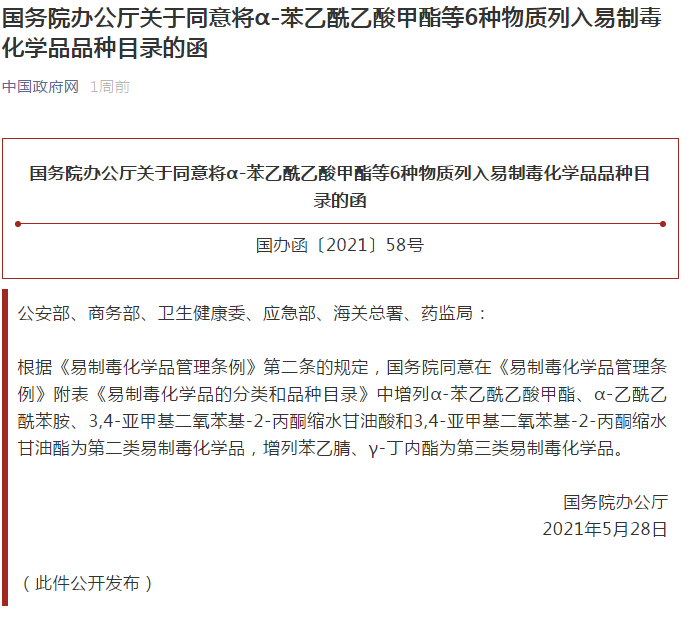 易制爆危险化学品名录（2017年版）注： 1、各栏目的含义：“序号”：《易制爆危险化学品名录》（2017年版）中化学品的顺序号。  “品名”：根据《化学命名原则》（1980）确定的名称。  “别名”：除“品名”以外的其他名称，包括通用名、俗名等。 “CAS号”：Chemical Abstract Service的缩写，是美国化学文摘社对化学品的唯一登记号，是检索化学物质有关信息资料最常用的编号。 “主要的燃爆危险性分类”：根据《化学品分类和标签规范》系列标准（GB30000.2-2013~GB30000.29.2013）等国家标准，对某种化学品燃烧爆炸危险性进行的分类。2、除列明的条目外，无机盐类同时包括无水和含有结晶水的化合物。3、混合物之外无含量说明的条目，是指该条目的工业产品或者纯度高于工业产品的化学品。4、标记“*”的类别，是指在有充分依据的条件下，该化学品可以采用更严格的类别。剧毒化学品目录（2015年版）类别名称CAS号第一类1．1-苯基-2-丙酮103-79-7第一类2．3,4-亚甲基二氧苯基-2-丙酮4676-39-5第一类3．胡椒醛120-57-0第一类4．黄樟素94-59-7第一类5．黄樟油94-59-7第一类6．异黄樟素120-58-1第一类7.N-乙酰邻氨基苯酸89-52-1第一类8．邻氨基苯甲酸118-92-3第一类9．麦角酸*82-58-6第一类10．麦角胺*113-15-5第一类11．麦角新碱*60-79-7第一类12．麻黄素、伪麻黄素、消旋麻黄素、去甲麻黄素、甲基麻黄素、麻黄浸膏、麻黄浸膏粉等麻黄素类物质*299-42-3第一类13．羟亚胺90717-16-1第一类14．1-苯基-2-溴-1-丙酮23022-83-5第一类15．3-氧-2-苯基丁腈5558-29-2第一类16．N-苯乙基-4-哌啶酮39742-60-4第一类17．4-苯胺基-N-苯乙基哌啶21409-26-7第一类18．N-甲基-1-苯基-1-氯-2-丙胺25394-24-5第一类19．邻氯苯基环戊酮6740-85-8第二类1．苯乙酸103-82-2第二类2．醋酸酐108-24-7第二类3．三氯甲烷67-66-3第二类4．乙醚60-29-7第二类5．哌啶110-89-4第二类6.1-苯基-1-丙酮93-55-0第二类7.溴素7726-95-6第三类1．甲苯108-88-3第三类2．丙酮67-64-1第三类3．甲基乙基酮78-93-3第三类4．高锰酸钾(注3)7722-64-7第三类5．硫酸7664-93-9第三类6．盐酸7647-01-0注：1、第一类、第二类所列物质可能存在的盐类，也纳入管制。2、带有*标记的品种为第一类中的药品类易制毒化学品，第一类中的药品类易制毒化学品包括原料药及其单方制剂。3、高锰酸钾既属于易制毒化学品也属于易制爆化学品。1、第一类、第二类所列物质可能存在的盐类，也纳入管制。2、带有*标记的品种为第一类中的药品类易制毒化学品，第一类中的药品类易制毒化学品包括原料药及其单方制剂。3、高锰酸钾既属于易制毒化学品也属于易制爆化学品。序号品名别名CAS号CAS号CAS号危险性分类1 酸类1 酸类1 酸类1 酸类1 酸类1 酸类1 酸类1.1硝酸7697-37-27697-37-27697-37-2氧化性液体，类别31.2发烟硝酸52583-42-352583-42-352583-42-3氧化性液体，类别11.3高氯酸[浓度＞72%]过氯酸7601-90-37601-90-37601-90-3氧化性液体，类别11.3高氯酸[浓度50%～72%]7601-90-37601-90-37601-90-3氧化性液体，类别11.3高氯酸[浓度≤50%]7601-90-37601-90-37601-90-3氧化性液体，类别22 硝酸盐类2 硝酸盐类2 硝酸盐类2 硝酸盐类2 硝酸盐类2 硝酸盐类2 硝酸盐类2.1硝酸钠7631-99-47631-99-47631-99-4氧化性固体，类别32.2硝酸钾7757-79-17757-79-17757-79-1氧化性固体，类别32.3硝酸铯7789-18-67789-18-67789-18-6氧化性固体，类别32.4硝酸镁10377-60-310377-60-310377-60-3氧化性固体，类别32.5硝酸钙10124-37-510124-37-510124-37-5氧化性固体，类别32.6硝酸锶10042-76-910042-76-910042-76-9氧化性固体，类别32.7硝酸钡10022-31-810022-31-810022-31-8氧化性固体，类别22.8硝酸镍二硝酸镍13138-45-913138-45-913138-45-9氧化性固体，类别22.9硝酸银7761-88-87761-88-87761-88-8氧化性固体，类别22.10硝酸锌7779-88-67779-88-67779-88-6氧化性固体，类别22.11硝酸铅10099-74-810099-74-810099-74-8氧化性固体，类别23 氯酸盐类3 氯酸盐类3 氯酸盐类3 氯酸盐类3 氯酸盐类3 氯酸盐类3 氯酸盐类3.1氯酸钠7775-09-97775-09-97775-09-9氧化性固体，类别13.1氯酸钠溶液7775-09-97775-09-97775-09-9氧化性液体，类别3*3.2氯酸钾3811-04-93811-04-93811-04-9氧化性固体，类别13.2氯酸钾溶液3811-04-93811-04-93811-04-9氧化性液体，类别3*3.3氯酸铵10192-29-710192-29-710192-29-7爆炸物，不稳定爆炸物4 高氯酸盐类4 高氯酸盐类4 高氯酸盐类4 高氯酸盐类4 高氯酸盐类4 高氯酸盐类4 高氯酸盐类4.1高氯酸锂过氯酸锂7791-03-97791-03-97791-03-9氧化性固体，类别24. 2高氯酸钠过氯酸钠7601-89-07601-89-07601-89-0氧化性固体，类别14. 3高氯酸钾过氯酸钾7778-74-77778-74-77778-74-7氧化性固体，类别14. 4高氯酸铵过氯酸铵7790-98-97790-98-97790-98-9爆炸物，1.1项氧化性固体，类别15 重铬酸盐类5 重铬酸盐类5 重铬酸盐类5 重铬酸盐类5 重铬酸盐类5 重铬酸盐类5 重铬酸盐类5. 1重铬酸锂13843-81-713843-81-713843-81-7氧化性固体，类别25. 2重铬酸钠红矾钠10588-01-910588-01-910588-01-9氧化性固体，类别25. 3重铬酸钾红矾钾7778-50-97778-50-97778-50-9氧化性固体，类别25. 4重铬酸铵红矾铵7789-09-57789-09-57789-09-5氧化性固体，类别2*6 过氧化物和超氧化物类6 过氧化物和超氧化物类6 过氧化物和超氧化物类6 过氧化物和超氧化物类6 过氧化物和超氧化物类6 过氧化物和超氧化物类6 过氧化物和超氧化物类6.1过氧化氢溶液（含量>8%）双氧水7722-84-17722-84-17722-84-1（1）含量≥60%氧化性液体，类别1（2）20%≤含量＜60%氧化性液体，类别2（3）8%<含量<20%氧化性液体，类别36.2过氧化锂二氧化锂12031-80-012031-80-012031-80-0氧化性固体，类别26.3过氧化钠双氧化钠；二氧化钠1313-60-61313-60-61313-60-6氧化性固体，类别16.4过氧化钾二氧化钾17014-71-017014-71-017014-71-0氧化性固体，类别16.5过氧化镁二氧化镁1335-26-81335-26-81335-26-8氧化性液体，类别26.6过氧化钙二氧化钙1305-79-91305-79-91305-79-9氧化性固体，类别26.7过氧化锶二氧化锶1314-18-71314-18-71314-18-7氧化性固体，类别26.8过氧化钡二氧化钡1304-29-61304-29-61304-29-6氧化性固体，类别26.9过氧化锌二氧化锌1314-22-31314-22-31314-22-3氧化性固体，类别26.10过氧化脲过氧化氢尿素；过氧化氢脲124-43-6124-43-6124-43-6氧化性固体，类别36.11过乙酸[含量≤16%,含水≥39%,含乙酸≥15%,含过氧化氢≤24%,含有稳定剂]过醋酸；过氧乙酸；乙酰过氧化氢79-21-079-21-079-21-0有机过氧化物F型6.11过乙酸[含量≤43%,含水≥5%,含乙酸≥35%,含过氧化氢≤6%,含有稳定剂]79-21-079-21-079-21-0易燃液体，类别3有机过氧化物，D型6.12过氧化二异丙苯[52%＜含量≤100%]二枯基过氧化物；硫化剂DCP80-43-380-43-380-43-3有机过氧化物，F型6.13过氧化氢苯甲酰过苯甲酸93-59-493-59-493-59-4有机过氧化物，C型6.14超氧化钠12034-12-712034-12-712034-12-7氧化性固体，类别16.15超氧化钾12030-88-512030-88-512030-88-5氧化性固体，类别17 易燃物还原剂类7 易燃物还原剂类7 易燃物还原剂类7 易燃物还原剂类7 易燃物还原剂类7 易燃物还原剂类7 易燃物还原剂类7.1锂金属锂7439-93-27439-93-27439-93-2遇水放出易燃气体的物质和混合物，类别17.2钠金属钠7440-23-57440-23-57440-23-5遇水放出易燃气体的物质和混合物，类别17.3钾金属钾7440-09-77440-09-77440-09-7遇水放出易燃气体的物质和混合物，类别17.4镁7439-95-47439-95-47439-95-4（1）粉末：自热物质和混合物，类别1遇水放出易燃气体的物质和混合物，类别2（2）丸状、旋屑或带状：易燃固体，类别27.5镁铝粉镁铝合金粉遇水放出易燃气体的物质和混合物，类别2自热物质和混合物，类别17.6铝粉7429-90-57429-90-57429-90-5（1）有涂层：易燃固体，类别1（2）无涂层：遇水放出易燃气体的物质和混合物，类别27.7硅铝57485-31-157485-31-157485-31-1遇水放出易燃气体的物质和混合物，类别37.7硅铝粉57485-31-157485-31-157485-31-1遇水放出易燃气体的物质和混合物，类别37.8硫磺硫7704-34-97704-34-97704-34-9易燃固体，类别27.9锌尘7440-66-67440-66-67440-66-6自热物质和混合物，类别1；遇水放出易燃气体的物质和混合物，类别17.9锌粉7440-66-67440-66-67440-66-6自热物质和混合物，类别1；遇水放出易燃气体的物质和混合物，类别17.9锌灰7440-66-67440-66-67440-66-6遇水放出易燃气体的物质和混合物，类别37.10金属锆7440-67-77440-67-77440-67-7易燃固体，类别27.10金属锆粉锆粉7440-67-77440-67-77440-67-7自燃固体，类别1，遇水放出易燃气体的物质和混合物，类别17.11六亚甲基四胺六甲撑四胺；乌洛托品100-97-0100-97-0100-97-0易燃固体，类别27.121，2-乙二胺1，2-二氨基乙烷；乙撑二胺107-15-3107-15-3107-15-3易燃液体，类别37.13一甲胺[无水]氨基甲烷；甲胺74-89-574-89-574-89-5易燃气体，类别17.13一甲胺溶液氨基甲烷溶液；甲胺溶液74-89-574-89-574-89-5易燃液体，类别17.14硼氢化锂氢硼化锂16949-15-816949-15-816949-15-8遇水放出易燃气体的物质和混合物，类别17.15硼氢化钠氢硼化钠16940-66-216940-66-216940-66-2遇水放出易燃气体的物质和混合物，类别17.16硼氢化钾氢硼化钾13762-51-113762-51-113762-51-1遇水放出易燃气体的物质和混合物，类别18 硝基化合物类8 硝基化合物类8 硝基化合物类8 硝基化合物类8 硝基化合物类8 硝基化合物类8 硝基化合物类8.1硝基甲烷75-52-575-52-5易燃液体，类别3易燃液体，类别38.2硝基乙烷79-24-379-24-3易燃液体，类别3易燃液体，类别38.32，4-二硝基甲苯121-14-2121-14-28.42，6-二硝基甲苯606-20-2606-20-28.51，5-二硝基萘605-71-0605-71-0易燃固体，类别1易燃固体，类别18.61，8-二硝基萘602-38-0602-38-0易燃固体，类别1易燃固体，类别18.7二硝基苯酚[干的或含水＜15%]25550-58-725550-58-7爆炸物，1.1项爆炸物，1.1项8.7二硝基苯酚溶液25550-58-725550-58-78.82，4-二硝基苯酚[含水≥15%]1-羟基-2，4-二硝基苯51-28-551-28-5易燃固体，类别1易燃固体，类别18.92，5-二硝基苯酚[含水≥15%]329-71-5329-71-5易燃固体，类别1易燃固体，类别18.102，6-二硝基苯酚[含水≥15%]573-56-8573-56-8易燃固体，类别1易燃固体，类别18.112，4-二硝基苯酚钠1011-73-01011-73-0爆炸物，1.3项爆炸物，1.3项9 其他9 其他9 其他9 其他9 其他9 其他9 其他9.1硝化纤维素[干的或含水（或乙醇）＜25%]硝化棉硝化棉9004-70-09004-70-0爆炸物，1.1项9.1硝化纤维素[含氮≤12.6%，含乙醇≥25%]硝化棉硝化棉9004-70-09004-70-0易燃固体，类别19.1硝化纤维素[含氮≤12.6%]硝化棉硝化棉9004-70-09004-70-0易燃固体，类别19.1硝化纤维素[含水≥25%]硝化棉硝化棉9004-70-09004-70-0易燃固体，类别19.1硝化纤维素[含乙醇≥25%]硝化棉硝化棉9004-70-09004-70-0爆炸物，1.3项9.1硝化纤维素[未改型的，或增塑的，含增塑剂＜18%]硝化棉硝化棉9004-70-09004-70-0爆炸物，1.1项9.1硝化纤维素溶液[含氮量≤12.6%，含硝化纤维素≤55%]硝化棉溶液硝化棉溶液9004-70-09004-70-0易燃液体，类别29.24，6-二硝基-2-氨基苯酚钠苦氨酸钠苦氨酸钠831-52-7831-52-7爆炸物，1.3项9.3高锰酸钾过锰酸钾；灰锰氧过锰酸钾；灰锰氧7722-64-77722-64-7氧化性固体，类别29.4高锰酸钠过锰酸钠过锰酸钠10101-50-510101-50-5氧化性固体，类别29.5硝酸胍硝酸亚氨脲硝酸亚氨脲506-93-4506-93-4氧化性固体，类别39.6水合肼水合联氨水合联氨10217-52-410217-52-49.72，2-双（羟甲基）1，3-丙二醇 季戊四醇、四羟甲基甲烷季戊四醇、四羟甲基甲烷115-77-5115-77-5序号品名别名CAS号备注5-氨基-3-苯基-1-[双(N,N-二甲基氨基氧膦基)]-1,2,4-三唑[含量＞20%]威菌磷1031-47-6剧毒3-氨基丙烯烯丙胺107-11-9剧毒八氟异丁烯全氟异丁烯；1,1,3,3,3-五氟-2-(三氟甲基)-1-丙烯382-21-8剧毒八甲基焦磷酰胺八甲磷152-16-9剧毒1,3,4,5,6,7,8,8-八氯-1,3,3a,4,7,7a-六氢-4,7-甲撑异苯并呋喃[含量＞1%]八氯六氢亚甲基苯并呋喃；碳氯灵297-78-9剧毒苯基硫醇苯硫酚；巯基苯；硫代苯酚108-98-5剧毒苯胂化二氯二氯化苯胂；二氯苯胂696-28-6剧毒1-(3-吡啶甲基)-3-(4-硝基苯基)脲1-(4-硝基苯基)-3-(3-吡啶基甲基)脲；灭鼠优53558-25-1剧毒丙腈乙基氰107-12-0剧毒2-丙炔-1-醇丙炔醇；炔丙醇107-19-7剧毒丙酮氰醇丙酮合氰化氢；2-羟基异丁腈；氰丙醇75-86-5剧毒2-丙烯-1-醇烯丙醇；蒜醇；乙烯甲醇107-18-6剧毒丙烯亚胺2-甲基氮丙啶；2-甲基乙撑亚胺；丙撑亚胺75-55-8剧毒叠氮化钠三氮化钠26628-22-8剧毒3-丁烯-2-酮甲基乙烯基酮；丁烯酮78-94-4剧毒1-(对氯苯基)-2,8,9-三氧-5-氮-1-硅双环(3,3,3)十二烷毒鼠硅；氯硅宁；硅灭鼠29025-67-0剧毒2-(二苯基乙酰基)-2,3-二氢-1,3-茚二酮2-(2,2-二苯基乙酰基)-1,3-茚满二酮；敌鼠82-66-6剧毒1,3-二氟丙-2-醇(Ⅰ)与1-氯-3-氟丙-2-醇(Ⅱ)的混合物鼠甘伏；甘氟8065-71-2剧毒二氟化氧一氧化二氟7783-41-7剧毒O-O-二甲基-O-(2-甲氧甲酰基-1-甲基)乙烯基磷酸酯[含量＞5%]甲基-3-[(二甲氧基磷酰基)氧代]-2-丁烯酸酯；速灭磷7786-34-7剧毒二甲基-4-(甲基硫代)苯基磷酸酯甲硫磷3254-63-5剧毒(E)-O,O-二甲基-O-[1-甲基-2-(二甲基氨基甲酰)乙烯基]磷酸酯[含量＞25%]3-二甲氧基磷氧基-N,N-二甲基异丁烯酰胺；百治磷141-66-2剧毒O,O-二甲基-O-[1-甲基-2-(甲基氨基甲酰)乙烯基]磷酸酯[含量＞0.5%]久效磷6923-22-4剧毒N,N-二甲基氨基乙腈2-(二甲氨基)乙腈926-64-7剧毒O,O-二甲基-对硝基苯基磷酸酯甲基对氧磷950-35-6剧毒1,1-二甲基肼二甲基肼[不对称]；N,N-二甲基肼57-14-7剧毒1,2-二甲基肼二甲基肼[对称]540-73-8剧毒O,O'-二甲基硫代磷酰氯二甲基硫代磷酰氯2524-03-0剧毒二甲双胍双甲胍；马钱子碱57-24-9剧毒二甲氧基马钱子碱番木鳖碱357-57-3剧毒2,3-二氢-2,2-二甲基苯并呋喃-7-基-N-甲基氨基甲酸酯克百威1563-66-2剧毒2,6-二噻-1,3,5,7-四氮三环-[3,3,1,1,3,7]癸烷-2,2,6,6-四氧化物毒鼠强80-12-6剧毒S-[2-(二乙氨基)乙基]-O,O-二乙基硫赶磷酸酯胺吸磷78-53-5剧毒N-二乙氨基乙基氯2-氯乙基二乙胺100-35-6剧毒O,O-二乙基-N-(1,3-二硫戊环-2-亚基)磷酰胺[含量＞15%]2-(二乙氧基磷酰亚氨基)-1,3-二硫戊环；硫环磷947-02-4剧毒O,O-二乙基-N-(4-甲基-1,3-二硫戊环-2-亚基)磷酰胺[含量＞5%]二乙基(4-甲基-1,3-二硫戊环-2-叉氨基)磷酸酯；地胺磷950-10-7剧毒O,O-二乙基-N-1,3-二噻丁环-2-亚基磷酰胺丁硫环磷21548-32-3剧毒O,O-二乙基-O-(2-乙硫基乙基)硫代磷酸酯与O,O-二乙基-S-(2-乙硫基乙基)硫代磷酸酯的混合物[含量＞3%]内吸磷8065-48-3剧毒O,O-二乙基-O-(4-甲基香豆素基-7)硫代磷酸酯扑杀磷299-45-6剧毒O,O-二乙基-O-(4-硝基苯基)磷酸酯对氧磷311-45-5剧毒O,O-二乙基-O-(4-硝基苯基)硫代磷酸酯[含量＞4%]对硫磷56-38-2剧毒O,O-二乙基-O-[2-氯-1-(2,4-二氯苯基)乙烯基]磷酸酯[含量＞20%]2-氯-1-(2,4-二氯苯基)乙烯基二乙基磷酸酯；毒虫畏470-90-6剧毒O,O-二乙基-O-2-吡嗪基硫代磷酸酯[含量＞5%]虫线磷297-97-2剧毒O,O-二乙基-S-(2-乙硫基乙基)二硫代磷酸酯[含量＞15%]乙拌磷298-04-4剧毒O,O-二乙基-S-(4-甲基亚磺酰基苯基)硫代磷酸酯[含量＞4%]丰索磷115-90-2剧毒O,O-二乙基-S-(对硝基苯基)硫代磷酸硫代磷酸-O,O-二乙基-S-(4-硝基苯基)酯3270-86-8剧毒O,O-二乙基-S-(乙硫基甲基)二硫代磷酸酯甲拌磷298-02-2剧毒O,O-二乙基-S-(异丙基氨基甲酰甲基)二硫代磷酸酯[含量＞15%]发硫磷2275-18-5剧毒O,O-二乙基-S-氯甲基二硫代磷酸酯[含量＞15%]氯甲硫磷24934-91-6剧毒O,O-二乙基-S-叔丁基硫甲基二硫代磷酸酯特丁硫磷13071-79-9剧毒二乙基汞二乙汞627-44-1剧毒氟7782-41-4剧毒氟乙酸氟醋酸144-49-0剧毒氟乙酸甲酯453-18-9剧毒氟乙酸钠氟醋酸钠62-74-8剧毒氟乙酰胺640-19-7剧毒癸硼烷十硼烷；十硼氢17702-41-9剧毒4-己烯-1-炔-3-醇10138-60-0剧毒3-(1-甲基-2-四氢吡咯基)吡啶硫酸盐硫酸化烟碱65-30-5剧毒2-甲基-4,6-二硝基酚4,6-二硝基邻甲苯酚；二硝酚534-52-1剧毒O-甲基-S-甲基-硫代磷酰胺甲胺磷10265-92-6剧毒O-甲基氨基甲酰基-2-甲基-2-(甲硫基)丙醛肟涕灭威116-06-3剧毒O-甲基氨基甲酰基-3,3-二甲基-1-(甲硫基)丁醛肟O-甲基氨基甲酰基-3,3-二甲基-1-(甲硫基)丁醛肟；久效威39196-18-4剧毒(S)-3-(1-甲基吡咯烷-2-基)吡啶烟碱；尼古丁；1-甲基-2-(3-吡啶基)吡咯烷54-11-5剧毒甲基磺酰氯氯化硫酰甲烷；甲烷磺酰氯124-63-0剧毒甲基肼一甲肼；甲基联氨60-34-4剧毒甲烷磺酰氟甲磺氟酰；甲基磺酰氟558-25-8剧毒甲藻毒素(二盐酸盐)石房蛤毒素(盐酸盐)35523-89-8剧毒抗霉素A1397-94-0剧毒镰刀菌酮X23255-69-8剧毒磷化氢磷化三氢；膦7803-51-2剧毒硫代磷酰氯硫代氯化磷酰；三氯化硫磷；三氯硫磷3982-91-0剧毒硫酸三乙基锡57-52-3剧毒硫酸铊硫酸亚铊7446-18-6剧毒六氟-2,3-二氯-2-丁烯2,3-二氯六氟-2-丁烯303-04-8剧毒(1R,4S,4aS,5R,6R,7S,8S,8aR)-1,2,3,4,10,10-六氯-1,4,4a,5,6,7,8,8a-八氢-6,7-环氧-1,4,5,8-二亚甲基萘[含量2%～90%]狄氏剂60-57-1剧毒(1R,4S,5R,8S)-1,2,3,4,10,10-六氯-1,4,4a,5,6,7,8,8a-八氢-6,7-环氧-1,4；5,8-二亚甲基萘[含量＞5%]异狄氏剂72-20-8剧毒1,2,3,4,10,10-六氯-1,4,4a,5,8,8a-六氢-1,4-挂-5,8-挂二亚甲基萘[含量＞10%]异艾氏剂465-73-6剧毒1,2,3,4,10,10-六氯-1,4,4a,5,8,8a-六氢-1,4：5,8-桥,挂-二甲撑萘[含量＞75%]六氯-六氢-二甲撑萘；艾氏剂309-00-2剧毒六氯环戊二烯全氯环戊二烯77-47-4剧毒氯液氯；氯气7782-50-5剧毒2-[(RS)-2-(4-氯苯基)-2-苯基乙酰基]-2,3-二氢-1,3-茚二酮[含量＞4%]2-(苯基对氯苯基乙酰)茚满-1,3-二酮；氯鼠酮3691-35-8剧毒氯代膦酸二乙酯氯化磷酸二乙酯814-49-3剧毒氯化汞氯化高汞；二氯化汞；升汞7487-94-7剧毒氯化氰氰化氯；氯甲腈506-77-4剧毒氯甲基甲醚甲基氯甲醚；氯二甲醚107-30-2剧毒氯甲酸甲酯氯碳酸甲酯79-22-1剧毒氯甲酸乙酯氯碳酸乙酯541-41-3剧毒2-氯乙醇乙撑氯醇；氯乙醇107-07-3剧毒2-羟基丙腈乳腈78-97-7剧毒羟基乙腈乙醇腈107-16-4剧毒羟间唑啉(盐酸盐)2315-02-8剧毒氰胍甲汞氰甲汞胍502-39-6剧毒氰化镉542-83-6剧毒氰化钾山奈钾151-50-8剧毒氰化钠山奈143-33-9剧毒氰化氢无水氢氰酸74-90-8剧毒氰化银钾银氰化钾506-61-6剧毒全氯甲硫醇三氯硫氯甲烷；过氯甲硫醇；四氯硫代碳酰594-42-3剧毒乳酸苯汞三乙醇铵23319-66-6剧毒三氯硝基甲烷氯化苦；硝基三氯甲烷76-06-2剧毒三氧化二砷白砒；砒霜；亚砷酸酐1327-53-3剧毒三正丁胺三丁胺102-82-9剧毒砷化氢砷化三氢；胂7784-42-1剧毒双(1-甲基乙基)氟磷酸酯二异丙基氟磷酸酯；丙氟磷55-91-4剧毒双(2-氯乙基)甲胺氮芥；双(氯乙基)甲胺51-75-2剧毒5-[(双(2-氯乙基)氨基]-2,4-(1H,3H)嘧啶二酮尿嘧啶芳芥；嘧啶苯芥66-75-1剧毒O,O-双(4-氯苯基)N-(1-亚氨基)乙基硫代磷酸胺毒鼠磷4104-14-7剧毒双(二甲胺基)磷酰氟[含量＞2%]甲氟磷115-26-4剧毒2,3,7,8-四氯二苯并对二噁英二噁英；2,3,7,8-TCDD；四氯二苯二噁英1746-01-6剧毒3-(1,2,3,4-四氢-1-萘基)-4-羟基香豆素杀鼠醚5836-29-3剧毒四硝基甲烷509-14-8剧毒四氧化锇锇酸酐20816-12-0剧毒O,O,O',O'-四乙基二硫代焦磷酸酯治螟磷3689-24-5剧毒四乙基焦磷酸酯特普107-49-3剧毒四乙基铅发动机燃料抗爆混合物78-00-2剧毒碳酰氯光气75-44-5剧毒羰基镍四羰基镍；四碳酰镍13463-39-3剧毒乌头碱附子精302-27-2剧毒五氟化氯13637-63-3剧毒五氯苯酚五氯酚87-86-5剧毒2,3,4,7,8-五氯二苯并呋喃2,3,4,7,8-PCDF57117-31-4剧毒五氯化锑过氯化锑；氯化锑7647-18-9剧毒五羰基铁羰基铁13463-40-6剧毒五氧化二砷砷酸酐；五氧化砷；氧化砷1303-28-2剧毒戊硼烷五硼烷19624-22-7剧毒硒酸钠13410-01-0剧毒2-硝基-4-甲氧基苯胺枣红色基GP96-96-8剧毒3-[3-(4'-溴联苯-4-基)-1,2,3,4-四氢-1-萘基]-4-羟基香豆素溴鼠灵56073-10-0剧毒3-[3-(4-溴联苯-4-基)-3-羟基-1-苯丙基]-4-羟基香豆素溴敌隆28772-56-7剧毒亚砷酸钙亚砒酸钙27152-57-4剧毒亚硒酸氢钠重亚硒酸钠7782-82-3剧毒盐酸吐根碱盐酸依米丁316-42-7剧毒氧化汞一氧化汞；黄降汞；红降汞21908-53-2剧毒一氟乙酸对溴苯胺351-05-3剧毒乙撑亚胺吖丙啶；1-氮杂环丙烷；氮丙啶151-56-4剧毒乙撑亚胺[稳定的]吖丙啶；1-氮杂环丙烷；氮丙啶151-56-4剧毒O-乙基-O-(4-硝基苯基)苯基硫代膦酸酯[含量＞15%]苯硫膦2104-64-5剧毒O-乙基-S-苯基乙基二硫代膦酸酯[含量＞6%]地虫硫膦944-22-9剧毒乙硼烷二硼烷19287-45-7剧毒乙酸汞乙酸高汞；醋酸汞1600-27-7剧毒乙酸甲氧基乙基汞醋酸甲氧基乙基汞151-38-2剧毒乙酸三甲基锡醋酸三甲基锡1118-14-5剧毒乙酸三乙基锡三乙基乙酸锡1907-13-7剧毒乙烯砜二乙烯砜77-77-0剧毒N-乙烯基乙撑亚胺N-乙烯基氮丙环5628-99-9剧毒1-异丙基-3-甲基吡唑-5-基N,N-二甲基氨基甲酸酯[含量＞20%]异索威119-38-0剧毒异氰酸苯酯苯基异氰酸酯103-71-9剧毒异氰酸甲酯甲基异氰酸酯624-83-9剧毒